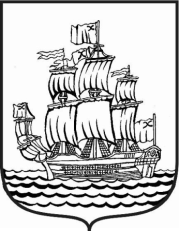 МУНИЦИПАЛЬНЫЙ СОВЕТМУНИЦИПАЛЬНОГО ОБРАЗОВАНИЯмуниципальный округ Адмиралтейский округ5 созыв_____________________________________________________________________________________РЕШЕНИЕ № 8Санкт - Петербург 					                            от «31» октября 2014 года                                                                                                              протокол № 5«О назначении Главы местной Администрации муниципального образования муниципальный округ Адмиралтейский округ»По результатам проведения конкурса на замещение должности Главы местной Администрации муниципального образования муниципальный округ Адмиралтейский округ, рассмотрев протокол заседания конкурсной комиссии по проведению конкурса на замещение должности Главы местной Администрации муниципального образования муниципальный округ Адмиралтейский округ от 31 октября 2014 года № 2, руководствуясь частями 2 и 6 статьи 37 Федерального закона от 06.10.2003 года № 131-ФЗ «Об общих принципах местного самоуправления в Российской Федерации», Положением «О порядке проведения конкурса на замещение должности Главы местной Администрации муниципального образования муниципальный округ Адмиралтейский округ», утвержденное Решением Муниципального Совета МО Адмиралтейский округ от 26.09.2014 года № 3, Уставом муниципального образования муниципальный округ Адмиралтейский округ, на основании протокола счетной комиссии о результатах тайного голосования по кандидатуре на должность Главы местной администрации МО Адмиралтейский округ от 31.10.2014 года № 1 Муниципальный Совет муниципального образования муниципальный округ Адмиралтейский округ решил:Назначить Крылова Николая Вячеславовича на должность Главы местной Администрации муниципального образования муниципальный округ Адмиралтейский округ.Поручить Главе МО Адмиралтейский округ Е. П. Барканову в срок не позднее 07.11.2014 года заключить с Крыловым Николаем Вячеславовичем контракт на срок полномочий Муниципального Совета МО Адмиралтейский округ пятого созыва (до дня начала работы Муниципального Совета нового (шестого) созыва).Опубликовать настоящее Решение в ближайшем выпуске газеты «Адмиралтейский Вестник».Настоящее решение вступает в силу со дня его подписания.Разместить настоящее Решение на официальном сайте МО Адмиралтейский округ в сети «Интернет» по адресу www.admiralokrug.ru.Контроль за исполнением настоящего Решения возложить на Главу МО Адмиралтейский округ. Глава МО Адмиралтейский округ                                                                        Е. П. Барканов